Name:						Bell Ringer					Date:What is a virus?Draw a bacteriophage and label two things that ALL viruses have. Why might a virus be considered alive?  Not alive?What could Ivanowski conclude about the nature of the cause of the tobacco mosaic virus after his 3 experiments? What did Beijerink call the particles causing tobacco mosaic disease (and other infections)?What did Stanley's experiment show? How does the ebola virus kill you?Complete the diagram by filling in the boxes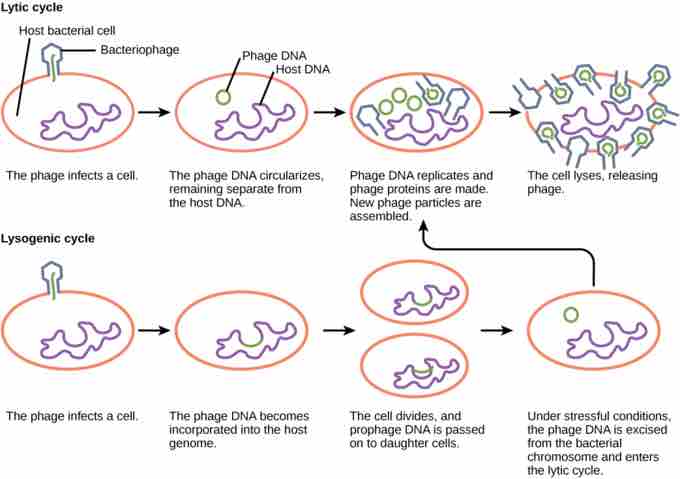 